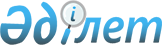 Об утверждении Стандарта оказания государственной услуги "Выдача справок о наличии или отсутствии земельных участков"
					
			Утративший силу
			
			
		
					Постановление акимата Костанайской области от 5 февраля 2008 года N 122. Зарегистрировано департаментом юстиции Костанайской области 14 марта 2007 года N 3627. Утратило силу постановлением акима Костанайской области от 4 мая 2009 года № 187


      Сноска. Постановление утратило силу - постановлением акима Костанайской области от 04.05.2009 № 187.







      В соответствии со 
 статьей 9-1 
 Закона Республики Казахстан "Об административных процедурах", постановлением Правительства Республики Казахстан от 30 июня 2007 года N 558  "Об утверждении 
 Типового стандарта 
 оказания государственной услуги" акимат Костанайской области 

ПОСТАНОВЛЯЕТ:






      1. Утвердить прилагаемый Стандарт оказания государственной услуги "Выдача справок о наличии или отсутствии земельных участков". 




      2. Контроль за исполнением настоящего постановления возложить на заместителя акима области Садуакасова Н.М.





      3. Настоящее постановление вводится в действие по истечении десяти календарных дней после дня его первого официального опубликования.

      

Исполняющий обязанности




      акима области




      



      Члены акимата:



      



      СОГЛАСОВАНО:

       




      Утвержден               



постановлением акимата  



от 5 февраля 2008 года  



N 122                   



Стандарт






оказания государственной услуги






"Выдача справок о наличии или отсутствии земельных участков"






 


1. Общие положения



      1. Данный Стандарт определяет порядок оказания государственной услуги по выдаче справок о наличии или отсутствии земельного участка (далее - государственная услуга).



      2. Форма оказания государственной услуги: неавтоматизированная.



      3. Государственная услуга оказывается на основании подпункта 14) пункта 3 
 статьи 14-1 
 "Земельного кодекса" Республики Казахстан.



      4. Государственная услуга оказывается отделами земельных отношений городов и районов (далее - Отдел земельных отношений) согласно приложению 1 к настоящему Стандарту.



      5. Формой завершения оказываемой государственной услуги является выдача справки о наличии или отсутствии земельных участков.



      6. Государственная услуга оказывается физическим и юридическим лицам.



      7. Государственная услуга предоставляется в следующие сроки:



      1) срок оказания государственной услуги с момента подачи заявления - 10 дней;



      2) максимально допустимое время ожидания в очереди при сдаче документов для предоставления государственной услуги - не более 40 минут;



      3) максимально допустимое время ожидания в очереди при получения документов - не более 40 минут.



      8. Государственная услуга оказывается бесплатно.



      9. Стандарт оказания государственной услуги, как источника информации о требованиях к качеству и доступности оказания государственной услуги, размещен на:



      1) информационных и справочных стендах Отдела земельных отношений расположенных по адресу согласно приложению 1 к настоящему Стандарту;



      2) сайте государственных электронных услуг акимата Костанайской области www.e.kostanay.kz



      10. Государственная услуга оказывается ежедневно, кроме субботы и воскресенья, с 9.00 часов до 18.00 часов, с перерывом на обед с 13.00 часов до 14.00 часов. Прием осуществляется в порядке очереди без предварительной записи.



      11. В Отделе земельных отношений по месту расположения земельного участка имеются необходимые условия для получения услуги: в зале имеются кресла для ожидания, информационные стенды с образцами заполненных бланков. Предусмотрены условия для людей с ограниченными физическими возможностями. 




 


2.  Порядок оказания государственной услуги



      12. Перечень документов необходимых для получения государственной услуги:



      1) заявление;



      2) для физических лиц:



      - копия регистрационного номера налогоплательщика;



      - копия удостоверения личности;



      3) для юридических лиц:



      - копия свидетельства о регистрации в органах юстиции;



      4) копия правоустанавливающего документа.



      13. Заявление для получения государственной услуги составляется в произвольной форме.



      14. Заявление и другие документы сдаются в Отдел земельных отношений по месту нахождения земельного участка. Адреса Отделов земельных отношений указаны в приложении 1 к настоящему Стандарту.



      15. Заявителю выдается отрывной талон бланка заявления-расписки о приеме соответствующих документов с указанием:



      вида запрашиваемой государственной услуги;



      количества и названий приложенных документов;



      даты (время) и места выдачи документов;



      фамилии сотрудника, принявшего заявление на оформление документов.



      16. Доставкой оказания услуги является личное посещение, выдача готовых документов осуществляется Отделом земельных отношений, в специально оборудованном месте, на основании расписки в указанный срок согласно приложению 1 к настоящему Стандарту.



      17. При выявлении ошибок (исправлений, подчисток) в заявлении, предоставлении неполного пакета документов Отдел земельных отношений в течение одного рабочего дня после получения документов возвращает их с письменным обоснованием причин отказа.




 


3. Принципы работы



      18. Принципы работы, которыми руководствуется государственный орган по отношению к заявителю:



      предоставление исчерпывающей информации о предоставляемых услугах;



      вежливое обращение со стороны сотрудников Отдела земельных отношений и оказание квалифицированной помощи по оформлению документов;



      сохранность, защита и конфиденциальность информации;



      обеспечение сохранности документов, которые заявитель не получил в установленные сроки;



      при выявлении ошибок в оформлении документов, заявителя информируют в кратчайшие сроки.




 


4. Результаты работы



      19. Результаты оказания государственной услуги заявителям измеряются показателями качеств и доступности в соответствии с приложением 2 к настоящему Стандарту.



      20. Целевые значения показателей качества и доступности государственных услуг, по которым оценивается работа государственного органа, оказывающего государственную услугу, ежегодно утверждаются специально созданной рабочей группой.




 


5. Порядок обжалования



      21. В случае обжалования действий (бездействий) уполномоченных должностных лиц необходимо обратиться:



      в акиматы городов или районов согласно приложению 3 к настоящему Стандарту;



      Отделы земельных отношений согласно приложению 3 к настоящему Стандарту.



      Прием осуществляется еженедельно в 1, 2, 3, 4 дни недели с 9.00 часов до 18.00 часов.



      22. Жалоба подается в Отдел земельных отношений и акиматы городов или районов по месту нахождения земельного участка (приложение 3 к настоящему Стандарту).



      23. Юридическому или физическому лицу, обратившемуся с жалобой, выдается талон с указанием даты и времени регистрации, фамилией и инициалами лица, принявшего обращение, а также номер телефона (приложение 3 к настоящему Стандарту), по которому можно узнать о ходе еҰ рассмотрения, дата и время получения ответа.




 


6. Контактная информация



      24. Контактные данные руководителя государственного учреждения, непосредственно оказывающего государственную услугу указаны в приложении 3 к настоящему Стандарту.



      25. Другую полезную информацию можно найти на сайте государственных электронных услуг акимата Костанайской области www.e.kostanay.kz




Приложение 1           



к Стандарту оказания   



государственной услуги 




      Дочернее государственное предприятие "КостанайНПЦзем" расположено по адресу г. Костанай, ул. Амангельды, 93а, кабинет N 309, телефон 54-08-01.

      

Примечание:


      ГУ   - государственное учреждение



      г.   - город



      с.   - село



      п.   - поселок



      ул.  - улица



      каб. - кабинет




Приложение 2           



к Стандарту оказания   



государственной услуги 



 


Таблица. Значения показателей качества и доступности


% - процент




Приложение 3           



к Стандарту оказания   



государственной услуги 




      Дочернее государственное предприятие "КостанайНПЦзем" расположено по адресу г. Костанай, ул. Амангельды, 93а, кабинет N 309, телефон 54-08-01, kstnpczl@mail.kz



      

Примечание:




      ГУ   - государственное учреждение



      г.   - город



      с.   - село



      п.   - поселок



      ул.  - улица

					© 2012. РГП на ПХВ «Институт законодательства и правовой информации Республики Казахстан» Министерства юстиции Республики Казахстан
				
N



п/



п

Наименование

Адрес



расположения



Отделов



земельных



отношений

Электронные



адреса

Номер



телефона

1

ГУ "Отдел земельных отношений" акимата Алтынсаринского района

с. Убаган, 



ул. Ленина, 4

altyn@ozo.



kz

8-714-45



3-42-35

2

ГУ "Отдел земельных отношений" Амангельдинского района

с. Амангельды,



ул. Майлина,



14

Amanzher86



@mail.ru

8-714-40



2-12-76

3

ГУ "Отдел земельных отношений" Аулиекольского района

с. Аулиеколь,



ул. Целинная, 



7

Auliekoljer



@mail.ru



AIKS



@mail.kz

8-714-53



2-11-63

4

ГУ "Отдел земельных отношений" Джангельдинского  района

с. Торгай, 



ул. Алтынсарина,



4

Jangeldi-



jer@mail.ru

8-714-39



2-16-35

5

ГУ "Отдел земельных отношений"



Денисовского района

с. Денисовка,



ул. Калинина,



5

Denzemotdel



@kostanay.



kz

8-714-34



9-26-73

6

ГУ "Отдел земельных отношений"  Житикаринского района

г. Житикара, 



ул. Асанбаева, 51

zemla



@mail.kz

8-714-35



2-22-96

7

ГУ "Отдел земельных отношений" Камыстинского района

с. Камысты, 



ул. Ержанова, 61

Zem-kamysty



@yandex.ru

8-714-37



2-21-82

8

ГУ "Отдел земельных отношений" Карабалыкского района

п. Карабалык,



ул.



Космонавтов,



16

Kar_zemot



@mail.kz

8-714-41



3-21-08

9

ГУ "Отдел земельных отношений" акимата Карасуского района

с. Карасу, 



ул. Исакова,



66

karasuzem



@mail.ru

8-714-52



2-17-71

10

ГУ "Отдел земельных отношений акимата" Костанайского района

п.Затобольск,



ул.Калинина,



66

zemotbelkst



@mail.ru

8-714-55



2-26-83

11

ГУ "Отдел земельных отношений" Мендыкаринского района

с. Боровское, 



ул.



Королева, 5

mendzem



@mail.ru



mendjkx



@mail.ru

8-714-43



2-15-78

12

ГУ "Отдел земельных отношений" Наурзумского района

с. Караменды,



ул. Шакшак



Жанибек, 1

naurzher



@mail. kz

8-714-54



2-15-26

13

ГУ "Отдел земельных отношений" акимата Сарыкольского района

п. Сарыколь, 



ул. Ленина,



76

zem1



@mail.kz



zemkom2007



@rambler.ru

8-714-51



2-18-49

14

ГУ "Отдел земельных отношений" Тарановского района

с.Тарановское



, ул.



Калинина, 60

Zemly_taran



@mail.kz

8-714-36



3-64-51

15

ГУ "Отдел земельных отношений" Узункольского района

с. Узунколь, 



ул. Мусрепова, 14

Zem1



@mail.kz

8-714-44



2-15-47

16

ГУ "Отдел земельных отношений" Федоровского района

с. Федоровка,



ул. Красно



армейская, 57

Fed_zem



@mail. ru

8-714-42



2-18-76

17

ГУ "Отдел земельных отношений" города Аркалыка

г. Аркалык,



проспект Абая, 29, каб. 524

Zem.ark



@mail. kz

8-714-30



7-23-52

18

ГУ "Отдел земельных отношений" акимата города Костаная

г. Костанай, 



ул.



Амангельды, 93А, каб. 219

gorzem



@mail.ru

57-57-44

19

ГУ "Отдел земельных отношений" акимата города Рудного

г. Рудный, 



проспект Космонавтов, 12, каб. 301

zem



@rudny.kz

8-714-31



4-09-73

20

ГУ "Отдел земельных отношений" города Лисаковска

г. Лисаковск,



ул. Мира, 31, каб. 32

Terra_lsk



@mail.kz

8-714-33



3-32-34

Показатели качества и доступности

Нормативное



значение



показателя

Целевое



значение



показателя



в последующем



году

Текущее



значение



показателя в



отчетном году

1

2

3

4


1. Своевременность



1. Своевременность



1. Своевременность



1. Своевременность


1.1. % (доля) случаев предоставления услуги в



установленный срок



с момента сдачи документа

95%

40%

30%

1.2. % (доля) потребителей, ожидавших получения услуги в очереди не более 40 минут

90%

85%

80%


2. Качество



2. Качество



2. Качество



2. Качество


2.1. % (доля) потребителей, удовлетворенных



качеством процесса



предоставления услуги

90%

65%

57,4%

2.2. % (доля) случаев



правильно



оформленных



документов должностным лицом



(произведенных



начислений, расчетов и т.д.)

95%

85%

75%


3. Доступность



3. Доступность



3. Доступность



3. Доступность


3.1. % (доля) потребителей, удовлетворенных



качеством и информацией о



порядке



предоставления



услуги

80%

65%

56,5%

3.3. % (доля) услуг информации, о которых



доступно через Интернет

100%

60%

50%


4. Процесс обжалования



4. Процесс обжалования



4. Процесс обжалования



4. Процесс обжалования


4.1. % (доля) обоснованных жалоб общему количеству обслуженных потребителей по



данному виду услуг

0,1%

0,3%

0,5%

4.2. % (доля) обоснованных жалоб,



рассмотренных и



удовлетворенных



в установленный



срок

95%

70%

60%

4.3. % (доля) потребителей, удовлетворенных



существующим



порядком



обжалования

95%

60%

50%

4.4. % (доля) потребителей, удовлетворенных



сроками обжалования

90%

60%

50%


5. Вежливость



5. Вежливость



5. Вежливость



5. Вежливость


5.1. % (доля) потребителей,



удовлетворенных



вежливостью



персонала

90%

75%

66,1%

N



п/



п

Наименование

Адрес



расположения



Отделов



земельных



отношений

Электронные



адреса

Номер



телефона

1

Акимат Алтынсаринского района

с. Убаганское, 



ул. Мира, 1

altynsar



@kostanay.



kz

8-714-45



3-42-20

1

ГУ "Отдел земельных отношений"  акимата Алтынсаринского района

с. Убаганское, 



ул. Ленина, 4

altyn



@ozo.kz

8-714-45



3-42-35

2

Акимат Амангельдинского района

с. Амангельды, 



ул. Майлина, 16

amangeldy



@kostanay.kz

8-714-40



2-11-00

2

ГУ "Отдел земельных отношений" Амангельдинского района

с. Амангельды, 



ул. Майлина, 14

Amanzher86



@mail. ru

8-714-40



2-12-76

3

Акимат Аулиекольского района

с. Аулиеколь, ул. 1 Мая, 44

auliekol



@kostanay



.kz

8-714-53



2-10-01

3

ГУ "Отдел земельных отношений" Аулиекольского района

с. Аулиеколь, 



ул. Целинная, 7



 

Auliekol



jer



@mail.ru



AIKS



@mail.kz

8-714-53



2-11-63

4

Акимат Джангельдинского района

с. Торгай, ул. Алтынсарина, 4

jangeldy



@kostanay



.kz

8-714-39



2-11-01

4

ГУ "Отдел земельных отношений" Джангельдинского



 района

с. Торгай, ул. Алтынсарина, 4

Jangeldi



-jer



@mail.ru

8-714-39



2-16-35

5

Акимат Денисовского района

с. Денисовка, ул. Калинина, 5

denisovka



@kostanay



.kz

8-714-34



9-15-01

5

ГУ "Отдел земельных отношений" Денисовского района

с. Денисовка, 



ул. Калинина, 5

Den_



zemotdel



@kostanay.



kz

8-714-34



9-26-73

6

Акимат Житикаринского района

г. Житикара, 6 микрорайон,     дом 65

zhitikara



@kostanay.



kz

8-714-35



2-33-16

6

ГУ "Отдел земельных отношений" Житикаринского района

г. Житикара, 



ул. Асанбаева, 51

zemla



@mail.kz

8-714-35



2-22-96

7

Акимат Камыстинского района

с. Камысты, ул. Кирова, 61

kamysty



@kostanay



.kz

8-714-37



2-13-00

7

ГУ "Отдел земельных отношений" Камыстинского района

с. Камысты, 



ул. Ержанова, 61

Zem-



kamysty



@yandex.



ru

8-714-37



2-21-82

8

Акимат Карабалыкского района

п. Карабалык, ул. Космонавтов, 31

karabalyk



@kostanay



.kz

8-714-41



3-31-57

8

ГУ "Отдел земельных отношений" Карабалыкского района

п. Карабалык, ул. Космонавтов, 16

Kar_zemot



@mail.kz

8-714-41



3-21-08

9

Акимат Карасуского района

с. Карасу, ул.



А.Исакова, 73

karasu



@kostanay



.kz

8-714-52



2-11-05

9

ГУ "Отдел земельных отношений" акимата Карасуского района

с. Карасу, ул. 



А.Исакова, 66

karasuzem



@mail.ru

8-714-52



2-17-71

10

Акимат Костанайского района

п. Затобольск, 



ул. Калинина, 



65

kostregion



@kostanay



.kz

8-714-55



2-13-48

10

ГУ "Отдел земельных отношений" акимата Костанайского района

п. Затобольск, 



ул. Калинина, 66

zemotbel



kst



@mail.ru

8-714-55



2-26-83

11

Акимат Мендыкаринского района

с. Боровское, 



ул. Королева, 5

mendikara



@kostanay



.kz

8-714-43



2-15-71

11

ГУ "Отдел земельных отношений" Мендыкаринского района

с. Боровское, 



ул. Королева, 5

mendzem



@mail.ru



mendjkx



@mail.ru

8-714-43



2-15-78

12

Акимат Наурзумского района

с. Караменды 



ул. Шакшак Жанибек, 1

naurzum



@kostanay



.kz

8-714-54



9-14-33

12

ГУ "Отдел земельных отношений" Наурзумского района

с. Караменды 



ул. Шакшак Жанибек, 1

naurzher



@mail.kz

8-714-54



2-15-26

13

Акимат Сарыкольского района

п. Сарыколь, 



ул. Ленина, 72

sarykol



@kostanay



.kz

8-714-51



2-11-38

13

ГУ "Отдел земельных отношений" акимата Сарыкольского района

п. Сарыколь, 



ул. Ленина, 76

zem1



@mail.kz zemkom2007



@rambler.



ru

8-714-51



2-18-49

14

Акимат Тарановского района

с. Тарановское,



ул. Калинина,60

taranovka



@kostanay



.kz

8-714-36



3-61-44

14

ГУ "Отдел земельных отношений" Тарановского района

с. Тарановское,



ул. Калинина, 60

Zemly_



taran



@mail.kz

8-714-36



3-64-51

15

Акимат Узункольского района

с. Узунколь, 



ул. Мусрепова, 14

uzunkol



@kostanay



.kz

8-714-44



2-12-55

15

ГУ "Отдел земельных отношений" Узункольского района

с. Узунколь, 



ул. Мусрепова,



14

Zem1



@mail.kz

8-714-44



2-15-47

16

Акимат Федоровского района

с. Федоровка, ул. Калинина, 53

fedorovka



@kostanay



.kz

8-714-42



2-16-32

16

ГУ "Отдел земельных отношений" Федоровского района

с. Федоровка, ул. Красноармейская, 57

Fed_zem



@mail.ru

8-714-42



2-18-76

17

Акимат города Аркалыка

г. Аркалык, 



проспект Абая, 29

arkalyk



@kostanay



.kz

8-714-30



7-12-42

17

ГУ "Отдел земельных отношений" города Аркалыка

г. Аркалык,



проспект Абая, 29, каб. 524

Zem.ark



@mail.kz

8-714-30



7-23-52

18

Акимат города Костаная

г. Костанай, ул. Пушкина, 98

gorakimat



@kostanay



.kz

57-57-01

18

ГУ "Отдел земельных отношений" акимата города Костаная

г. Костанай, 



ул.Амангельды,



93А, каб. 219

gorzem



@mail.ru

57-57-44

19

Акимат города Рудного

г. Рудный, ул. Парковая,124

rudny



@kostanay



.kz

8-714-31



4-54-00

19

ГУ "Отдел земельных отношений"  акимата города Рудного

г. Рудный



проспект



Космонавтов,



12 каб. 301

zem



@rudny



.kz

8-714-31



4-09-73

20

Акимат города Лисаковска

г. Лисаковск, 



ул. Мира, 31

lisakovsk



@kostanay.kz

8-714-33



2-40-50

20

ГУ "Отдел земельных отношений" города Лисаковска

г. Лисаковск ул. Мира, 31, каб. 32

Terra_lsk



@mail.kz

8-714-33



3-32-34
